                                                            Водопьянова Т.М.                                                     Урок музыки в 6 классе                                                         Мир музыкального театра....Дети двадцать первого столетья!Начался ваш новый век.Неужели вечно не ответитНа вопрос согласья человек?Две души, несущихся в пространство Полтораста одиноких лет. Мы вас умоляем о согласьи. Без согласья смысла в жизни нет. Аллилуйя возлюбленной паре!Мы забыли, бранясь и пируя,Для чего мы на землю попали -Аллилуйя любви, аллилуйя! Аллилуйя всем будущим детямНаша жизнь пролетела аллюром.Мы проклятым вопросам ответим:Аллилуйя любви, аллилуйя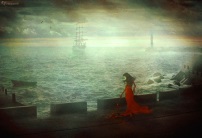 http://yandex.ru/images/search?p=6&text=юнона%20и%20авось%20картинки&img_url=http%3A%2F%2Fwww.proza.ru%2Fpics%2F2011%2F01%2F15%2F965.jpg&pos=198&uinfo=sw-1366-sh-768-ww-1349-wh-641-pd-1-wp-16x9_1366x768&rpt=simage&_=1405599880639&pin=1Юнона и  АвосьЭти  стихи из поэмы Андрея Вознесенского, они стали культовыми  благодаря музыке Алексея Рыбникова  в рок – опере «Юнона и  Авось». В содержании  этого произведения вечная идея искупления человеком своих грехов, его ответственности за проступки. И еще это гимн безграничной верности. Эмоции, переживания, смех, радость, любовь, предательство, и верность. Это большая человеческая жизнь в одной судьбе.Это любовь - настоящая любовь.http://ria.ru/spravka/20110709/398935286.html?id=?id=Вознесенский и РыбниковВ основу сюжета легла романтическая история любви русского путешественника Николая Резанова и дочери губернатора Сан-Франциско Марии Кончиты Аргуэльо де ля Консепсьо.   Эта возвышенная и трагическая история, которую  Вознесенский  услышал в Америке, стала легендой на Калифорнийском побережье.   Она вдохновила  поэта на создание поэмы «Авось», которая позднее была переработана автором в либретто оперы. Представление «окрестили» рок – оперой. Удивительные стихи легли на прекрасную музыку Алексея Рыбникова, и получилось:Ты меня на рассвете разбудишь,Проводить необутая выйдешь,Ты меня никогда не забудешь,Ты меня никогда не увидишь.Заслонивши тебя от простуды,Я подумаю: Боже Всевышний!Я тебя никогда не забуду,И уже никогда не увижу.Не мигают, слезятся от ветраБезнадежные карие вишни.Возвращаться плохая примета.Я тебя никогда не увижу.http://www.proza.ru/2011/02/28/30Кончита и РезановГлавный герой, Николай Рязанов,  выдающийся  русский мореплаватель , государственный  деятель. Он возглавил Российско-Американскую компанию, поставившую цель наладить связь между русскими колониями в Америке и Россией. Вместе с Крузенштерном он руководил первой русской кругосветной экспедицией. Из-за голода в русской Америке он устанавливает связь с испанскими поселенцами в Калифорнии, где встречает Марию де ла Консепсьон Аргуэлью. http://yandex.ru/images/search?img_url=http%3A%2F%2Fwww.epochtimes.ru%2Fimages%2Fstories%2F06%2Fadvertising2011%2F115_NendN.jpg&uinfo=sw-1366-sh-768-ww-1349-wh-641-pd-1-wp-16x9_1366x768&_=1405598573284&p=6&text=юнона%20и%20авось%20кончита&pos=192&rpt=simage&pin=1Шхуны « Юнона» и « Авось»После  тайного обручения с ней Рязанов отправляется в Россию, прибывает в Охотск и далее верхом отправляется в столицу через всю Сибирь. В дороге он заболевает и умирает в Красноярске. Проходит 35 лет, когда Кончита узнаёт о его кончине. Своему возлюбленному она сохраняет верность до смерти.http://yandex.ru/images/search?img_url=http%3A%2F%2Fd-pankratov.ru%2Fwp-content%2Fuploads%2F2010%2F04%2FRvK.jpg&uinfo=sw-1366-sh-768-ww-1349-wh-641-pd-1-wp-16x9_1366x768&_=1405598685466&p=8&text=юнона%20и%20авось%20кончита&pos=244&rpt=simage&pin=1Кончита и РезановРезанов , Кончита и другие герои рок – оперы имеют собственные характеристики: арии, баллады, песни, большинство которых много раз повторяется, все они являются  лейт темами в сквозном симфоническом процессе. Композитор использует различные жанры: древнерусские знаменные распевы, партесное пение, хорал, русский бытовой романс, танцы в испанском и придворно-танцевальном духе, скерцо для характеристики сил зла и придворного начальства. Основные темы  - песня любви «Я тебя никогда не забуду», баллада «Белый шиповник», вокализ Богородицы. В музыке рок – оперы слышится связь с произведениями  отечественной классической музыки, узнаются цитаты из русских опер, в частности, из «Бориса Годунова» и «Хованщины» М. Мусоргского. http://yandex.ru/images/search?img_url=http%3A%2F%2Fstat21.privet.ru%2Flr%2F0c16975fc32e015bfc5051b6456f2562&uinfo=sw-1366-sh-768-ww-1349-wh-641-pd-1-wp-16x9_1366x768&_=1405598362950&p=4&text=юнона%20и%20авось%20кончита&pos=122&rpt=simage&pin=1Колокол в рок - опереОдновременно используются средства рока, джаза – подключение синтезатора в отдельные моменты действия, использование ритмических и тембровых  формул. Именно введение разных оркестровых составов говорит о присутствии в этом сочинении черт рок-оперы, но в «Юноне» есть и черты мюзикла, и черты оперетты. И определяет эти связи наличие центральных песен, столь характерных для традиций обоих этих жанров. Как в мюзикле, действие фрагментарно, мозаично, Рыбников постоянно использует и средства киноискусства – наложения, наплывы сцен, картин, эпизодов, кадровость.http://victor-dmitriev.livejournal.com/224754.html?thread=1519602Юнона и авось - танцыНачиная с Пролога и до конца повествования автор прибегает к наложению времен и пространств. Постоянно пульсирует в сочинении Время Вечности. Именно с ним связан символический уровень драматургии и литургические песнопения. Исторические события представлены в виде мифа или легенды, свободно включающей и выключающей планы, пласты, специальные  музыкальные средства. http://yandex.ru/images/search?p=7&text=юнона%20и%20авось%20фото&img_url=http%3A%2F%2Fd3oeu2l8qd7s1b.cloudfront.net%2F59880-8831225-5.jpg&pos=236&uinfo=sw-1366-sh-768-ww-1349-wh-641-pd-1-wp-16x9_1366x768&rpt=simage&_=1405597436869&pin=1Время ВечностиКомпозиция сочинения стройна и логически последовательна, состоит из Пролога, трёх основных частей – «Россия», «Америка», «Возвращение» − и Эпилога. Основное повествование приходится на центральную часть. I часть  - «Россия» представляет собой завязку драматургического процесса. Здесь семь основных эпизодов. Начало примыкает к Прологу, ибо это – сцена в церкви, где отпевают жену Резанова. Хор  исполняет молитву «Со святыми упокой». Всё это сопровождает похоронный звон. На этом фоне Резанов пишет прошение, обращенное к министру коммерции графу Румянцеву об освоении новых российских территорий в Америке, налаживании торговли, создании российско-американской компании, о кругосветном путешествии.http://yandex.ru/images/search?img_url=http%3A%2F%2Fi.ucrazy.ru%2Ffiles%2Fi%2F2007.12.13%2Fthumbs%2F1197553424_j11.jpg&uinfo=sw-1366-sh-768-ww-1349-wh-641-pd-1-wp-16x9_1366x768&_=1405598362950&p=4&text=юнона%20и%20авось%20кончита&pos=137&rpt=simage&pin=1«Со святыми упокой»Центральное место в этой части имеют третий и четвертый номера – песня  «Ты меня никогда не забудешь», в которую вклинивается вставка – продолжение прошения о приобретении двух судов за свой счёт. http://cinematograf.net/2092-yunona-i-avos-1983-dvdrip.html« Ты меня никогда не забудешь»Одновременно с речитативом  Резанова продолжается хор Молящихся. Позже  Резанов также присоединяется к молитве. И как бы в ответ является Богоматерь с младенцем в облаках: «Вечен Божий свет, сладок Божий свет, за тобой слежу я с небес». Богоматерь призывает не страшиться своей любви.http://yandex.ru/images/search?p=7&text=юнона%20и%20авось%20фото&img_url=http%3A%2F%2Fwerawolw.ru%2Fwp-content%2Fd091d0bed0b3d0bed0bcd0b0d182d0b5d180d18c-d0b8-d0bcd0b0d0bbd0b5d0bdd18cd0bad0b8d0b9-d0a0d0b5d0b7d0b01.jpg&pos=238&uinfo=sw-1366-sh-768-ww-1349-wh-641-pd-1-wp-16x9_1366x768&rpt=simage&_=1405597436869&pin=1БогоматерьГосударь избрал Резанова на подвиг, обещающий пользу Отечеству и повелевает отплыть в путешествие 23 июля 1906 года под военно-морским Андреевским флагом империи. Ноктюрновый аккомпанемент, спокойное, светлое, «прозрачное» звучание олицетворяет гармонию мира. Высокий регистр  олицетворяет «возвышение» образа Богоматери над всем земным. Прозрачные оркестровые педали создают фон для голоса Богоматери.http://yandex.ru/images/search?p=1&text=юнона%20и%20авось%20%20резанов&img_url=http%3A%2F%2Fcs4181.vk.me%2Fu44043412%2Fa_3c8c34dd.jpg&pos=46&uinfo=sw-1366-sh-768-ww-1349-wh-641-pd-1-wp-16x9_1366x768&rpt=simage&_=1405599276860Резанов в мундиреСамый масштабный номер в I части − Сцена в Трактире. За столом – команда шхун «Юноны» и «Авось», собранная Резановым. Звучит хор моряков .«В море и соли и так до черта, морю не надо слез, морю не надо слез. Наша вера вернее расчета, нас вывозит «Авось».  Звучит музыка героического характера с чертами маршевости и молодецких песен.http://yandex.ru/images/search?p=9&text=юнона%20и%20авось&img_url=http%3A%2F%2Fwww.schukina.ru%2Fuy_25.jpg&pos=290&uinfo=sw-1366-sh-768-ww-1349-wh-641-pd-1-wp-16x9_1366x768&rpt=simage&_=1405597190100&pin=1Сцена в трактиреII часть − «Америка». Действие переносится в Калифорнию, в Сан-Франциско. Первый эпизод − соло Резанова, который пишет донесение Румянцеву: «Любезный государь граф Алексей Николаевич! Сообщаю о прибытии к берегам Калифорнии…», на которое накладываются реплики коменданта форта Хосе Дарио Аргуэльо. На эти два драматургических пласта накладывается третий − Кончита и ее жених Федерико разучивают сонет, написанный в честь 16-летия Кончиты.http://yandex.ru/images/search?p=4&text=юнона%20и%20авось&img_url=http%3A%2F%2Fcs323318.userapi.com%2Fv323318823%2F1b6e%2FsiIyPyjR1rA.jpg&pos=141&uinfo=sw-1366-sh-768-ww-1349-wh-641-pd-1-wp-16x9_1366x768&rpt=simage&_=1405596712238&pin=1Сцена в КалифорнииНачинается бал в честь дня рождения Кончиты, где Резанов преподносит Кончите золотую диадему, осыпанную каменьями из коллекции императрицы Екатерины. А Фредерико поёт балладу «Белый шиповник, дикий шиповник…».  Мелодия  баллады простая, бесхитростная, в ней звучат лирические, песенно-романсные интонации. Внезапно вспыхнувшее чувство Николая и Кончиты вызывает ревность жениха Федерико.http://yandex.ru/images/search?p=2&text=юнона%20и%20авось%20картинки&img_url=http%3A%2F%2Fmoole.ru%2Fuploads%2Fposts%2F2009-05%2F1242237546_6.jpg&pos=75&uinfo=sw-1366-sh-768-ww-1349-wh-641-pd-1-wp-16x9_1366x768&rpt=simage&_=1405594895375&pin=1Фредерико поет балладу «Белый шиповник»Лейтенант Хвостов сообщает Резанову, что пришло письмо от губернатора, в котором он сообщает, что испанцы не согласны на торговлю, но предлагают обмен. Политические и коммерческие неприятности усугубляются  тем, что Федерико вызывает Резанова на дуэль. http://yandex.ru/images/search?p=8&text=юнона%20и%20авось&img_url=http%3A%2F%2Fmedia.li.ru%2Fb%2F6%2Fflv%2F8%2F23286%2F2328618_Cena.jpg&pos=256&uinfo=sw-1366-sh-768-ww-1349-wh-641-pd-1-wp-16x9_1366x768&rpt=simage&_=1405596766659&pin=1письмо  Резанову из Санкт -  Петербурга http://yandex.ru/images/search?img_url=http%3A%2F%2Fwww.krskstate.ru%2Fdat%2Fpic%2Fnews%2Fs-64133.jpg&uinfo=sw-1366-sh-768-ww-1349-wh-641-pd-1-wp-16x9_1366x768&_=1405598685466&p=8&text=юнона%20и%20авось%20кончита&pos=263&rpt=simage&pin=1ДуэльКульминация психологической линии − тайная помолвка Резанова и Кончиты, где главенствует песня «Ты меня никогда не забудешь». Вместе с завершением песни происходит отплытие кораблей. Голос Кончиты звучит все дальше и дальше, пока не исчезает совсем.http://yandex.ru/images/search?p=1&text=юнона%20и%20авось&img_url=http%3A%2F%2Fafisha.yandex.ru%2Fmedia%2Fevents%2Fgallery%2Fimages%2F0e8284ed5e2a84fc507d49f0e1173dd9.jpg&pos=51&uinfo=sw-1366-sh-768-ww-1349-wh-641-pd-1-wp-16x9_1366x768&rpt=simage&_=1405596545035&pin=1Тайная помолвка Резанова и Кончиты III часть − «Возвращение». Действие переносится в Сибирь, в небольшую деревню под  Красноярском, где Резанов, который провалился с лошадьми под лед, лежит, больной горячкой. Резанову чудится похоронное шествие, приближающееся к нему. http://yandex.ru/images/search?text=юнона%20и%20авось%20резанов%20в%20сибири&img_url=http%3A%2F%2Frezanov.krasu.ru%2Fcommander%2Fimg%2Ffalling.jpg&pos=3&uinfo=sw-1366-sh-768-ww-1349-wh-641-pd-1-wp-16x9_1366x768&rpt=simage&_=1405595976448&pin=1Резанов в СибириМолитва хора накладывается на монолог Резанова «Я умираю от простой хворобы на полдороге к истине и чуду…». Молитвенное пение, звон колокола создают атмосферу скорби. Мелодия ариозного типа соединяется с  темой струнных инструментов, словно подчеркивая важность его слов. Переливы арфы, хоральный склад сопровождения в высоком регистре  с мелодией Богоматери в конце второй-третьей октаве демонстрируют возвышенный неземной образ.http://yandex.ru/images/search?p=3&text=юнона%20и%20авось%20картинки&img_url=http%3A%2F%2Fframe2.loadup.ru%2Ff3%2F91%2F2084625.3.2.jpg&pos=114&uinfo=sw-1366-sh-768-ww-1349-wh-641-pd-1-wp-16x9_1366x768&rpt=simage&_=1405595599945&pin=1Карачецев в роли РезановаДалее действие переносится в келью монастыря в Сан-Франциско. Здесь коротает свой век Кончита.  Кончита поет свою арию «Десять лет в ожиданьи прошло. Ты в пути, ты все ближе ко мне. Чтобы в пути тебе было светло, я свечу оставляю в окне…» Второй, третий разделы показывают течение времени – «Двадцать лет в ожиданьи прошло…», «Тридцать лет в ожиданьи прошло…». Кончита умирает.http://yandex.ru/images/search?p=1&text=юнона%20и%20авось%20кончита&img_url=http%3A%2F%2Fi.ucrazy.ru%2Ffiles%2Fi%2F2007.12.13%2Fthumbs%2F1197553424_j12.jpg&pos=40&uinfo=sw-1366-sh-768-ww-1349-wh-641-pd-1-wp-16x9_1366x768&rpt=simage&_=1405595907149&pin=1Ожидание Кончиты Действие финала проходит в России, в церкви, где звучит молитва  «Упокой, Господи, душу рабы Твоея Кончиты и раба Божьего Николая! Аминь! Amen!»http://www.getmovies.ru/details.aspx?item=52480Елена Шанина в роли КончитыЭпилог оперы-мистерии «Аллилуйя» −  звучит в соединении прекрасных мелодических линий. «Аллилуйя, Аллилуйя…» подхватывают хор и оркестр. В нем поражает богатство и многообразие динамических оттенков .http://yandex.ru/images/search?text=аллилуйя%20любви&img_url=http%3A%2F%2Fneposedi.narod.ru%2Ffoto%2F7-11-2010%2Findex_files%2Fthumbnails%2Ftb_p0000015.jpg&pos=21&rpt=simage&uinfo=sw-1366-sh-768-ww-1349-wh-641-pd-1-wp-16x9_1366x768&pin=1аллилуйя любвиВопрос: Что определяет успех современного музыкального спектакля?ПАУЗАОтвет: Сюжет. Либретто. Режиссура. Музыка  - наличие хитов. Тексты песен. Талантливые исполнители. Хореография. Декорации, театральный реквизит. Костюмы, парики. Грим. Свет. Звук и многое другое.http://yandex.ru/images/search?p=3&text=юнона%20и%20авось&img_url=http%3A%2F%2Fwww.mn.ru%2Fimages%2F30621%2F57%2F306215725.jpg&pos=101&uinfo=sw-1366-sh-768-ww-1349-wh-641-pd-1-wp-16x9_1366x768&rpt=simage&_=1405599461509&pin=1Сцена из спектакля«Юнона и Авось» — самая известная рок-опера на российской сцене. Премьера  ее состоялась в 1981 году на сцене Московского театра имени Ленинского комсомола, и вот уже почти 30 лет идет с неизменным успехом. Великолепная музыка Алексея Рыбникова и гениальные стихи Андрея Вознесенского так так гармонично слились! В 1983 году знаменитый французский кутюрье Пьер Карден представил «Юнону и Авось» французской публике, затем последовали триумфальные гастроли по всему миру: США, Германия, Голландия, Польша, Венгрия, Чехия, Германия, Южная Корея. http://art-sluza.info/unona1983/Афиша рок-оперы «Юнона и Авось»